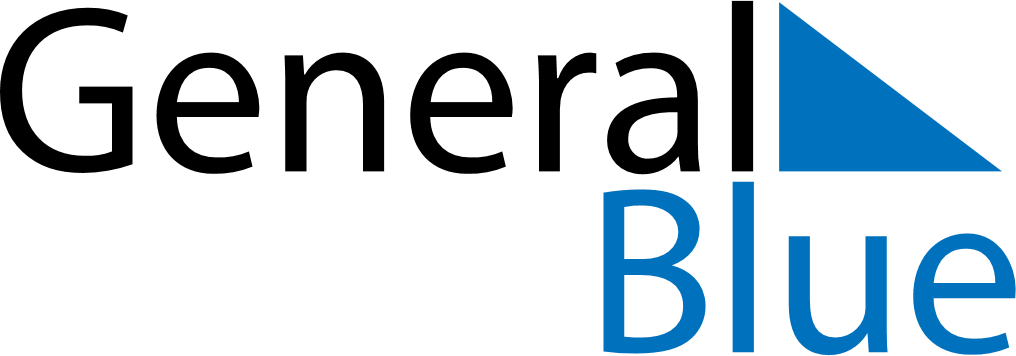 June 2024June 2024June 2024June 2024June 2024June 2024June 2024Mae Hong Son, Mae Hong Son, ThailandMae Hong Son, Mae Hong Son, ThailandMae Hong Son, Mae Hong Son, ThailandMae Hong Son, Mae Hong Son, ThailandMae Hong Son, Mae Hong Son, ThailandMae Hong Son, Mae Hong Son, ThailandMae Hong Son, Mae Hong Son, ThailandSundayMondayMondayTuesdayWednesdayThursdayFridaySaturday1Sunrise: 5:49 AMSunset: 7:02 PMDaylight: 13 hours and 13 minutes.23345678Sunrise: 5:49 AMSunset: 7:02 PMDaylight: 13 hours and 13 minutes.Sunrise: 5:49 AMSunset: 7:03 PMDaylight: 13 hours and 13 minutes.Sunrise: 5:49 AMSunset: 7:03 PMDaylight: 13 hours and 13 minutes.Sunrise: 5:49 AMSunset: 7:03 PMDaylight: 13 hours and 14 minutes.Sunrise: 5:49 AMSunset: 7:04 PMDaylight: 13 hours and 14 minutes.Sunrise: 5:49 AMSunset: 7:04 PMDaylight: 13 hours and 15 minutes.Sunrise: 5:49 AMSunset: 7:04 PMDaylight: 13 hours and 15 minutes.Sunrise: 5:49 AMSunset: 7:05 PMDaylight: 13 hours and 15 minutes.910101112131415Sunrise: 5:49 AMSunset: 7:05 PMDaylight: 13 hours and 16 minutes.Sunrise: 5:49 AMSunset: 7:05 PMDaylight: 13 hours and 16 minutes.Sunrise: 5:49 AMSunset: 7:05 PMDaylight: 13 hours and 16 minutes.Sunrise: 5:49 AMSunset: 7:06 PMDaylight: 13 hours and 16 minutes.Sunrise: 5:49 AMSunset: 7:06 PMDaylight: 13 hours and 16 minutes.Sunrise: 5:49 AMSunset: 7:06 PMDaylight: 13 hours and 16 minutes.Sunrise: 5:49 AMSunset: 7:06 PMDaylight: 13 hours and 17 minutes.Sunrise: 5:50 AMSunset: 7:07 PMDaylight: 13 hours and 17 minutes.1617171819202122Sunrise: 5:50 AMSunset: 7:07 PMDaylight: 13 hours and 17 minutes.Sunrise: 5:50 AMSunset: 7:07 PMDaylight: 13 hours and 17 minutes.Sunrise: 5:50 AMSunset: 7:07 PMDaylight: 13 hours and 17 minutes.Sunrise: 5:50 AMSunset: 7:08 PMDaylight: 13 hours and 17 minutes.Sunrise: 5:50 AMSunset: 7:08 PMDaylight: 13 hours and 17 minutes.Sunrise: 5:50 AMSunset: 7:08 PMDaylight: 13 hours and 17 minutes.Sunrise: 5:51 AMSunset: 7:08 PMDaylight: 13 hours and 17 minutes.Sunrise: 5:51 AMSunset: 7:08 PMDaylight: 13 hours and 17 minutes.2324242526272829Sunrise: 5:51 AMSunset: 7:09 PMDaylight: 13 hours and 17 minutes.Sunrise: 5:51 AMSunset: 7:09 PMDaylight: 13 hours and 17 minutes.Sunrise: 5:51 AMSunset: 7:09 PMDaylight: 13 hours and 17 minutes.Sunrise: 5:52 AMSunset: 7:09 PMDaylight: 13 hours and 17 minutes.Sunrise: 5:52 AMSunset: 7:09 PMDaylight: 13 hours and 17 minutes.Sunrise: 5:52 AMSunset: 7:09 PMDaylight: 13 hours and 17 minutes.Sunrise: 5:52 AMSunset: 7:09 PMDaylight: 13 hours and 17 minutes.Sunrise: 5:53 AMSunset: 7:10 PMDaylight: 13 hours and 16 minutes.30Sunrise: 5:53 AMSunset: 7:10 PMDaylight: 13 hours and 16 minutes.